Тема недели «Знаем! Помним! Гордимся!»   с 06.05.2020 – 08.05.2020Итоговое мероприятие: фотовыставка  творческих работ совместной деятельности взрослых и детей на сайте ДОУ.День неделиВид деятельностиМатериалы к деятельности6 мая, средаРегистрация на сайте «Бессмертный полк»Рассматривание семейных фотографий, альбомов.Слушание стихов, рассказов о войне.https://2020.polkrf.ru/https://www.youtube.com/watch?v=ZexChRu848I7 мая, четвергКонсультация для родителей «Как рассказать детям о войне?»Просмотр мультфильмов о Великой Отечественной войне «Жить»(2016 год)«Сказка солдата»  (1983 год)https://www.youtube.com/watch?v=OxD_ja058vAhttps://www.youtube.com/watch?v=ucAGfi006_g8 мая, пятницаИзобразительная деятельностьРисование «Салют. Победа!»Важно: побеседуйте перед рисованием с ребенком о том, в каких случаях бывает салют, где он видел салют, в какое время суток бывает салют, почему? Для эффектности работы затонируйте лист бумаги темной краской, дождитесь, когда высохнет фон, начинайте рисовать. В работе можно использовать нетрадиционные способы рисования: вилкой, ватной палочкой (тычком), зубной щеткой.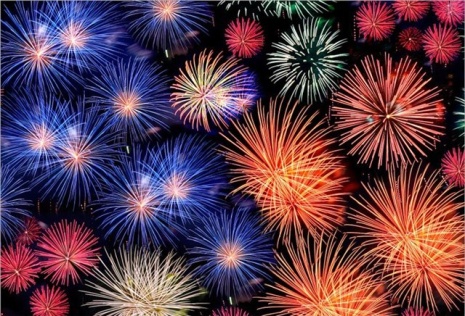 